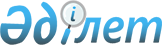 Шемонаиха ауданы әкімдігінің 2021 жылғы 14 шілдедегі № 205 "Барлық кандидаттар үшін үгіттік баспа материалдарын орналастыру үшін орындар белгілеу туралы" қаулысына өзгерістер енгізу туралыШығыс Қазақстан облысы Шемонаиха ауданы әкімдігінің 2024 жылғы 19 наурыздағы № 93 қаулысы. Шығыс Қазақстан облысының Әділет департаментінде 2024 жылғы 26 наурызда № 8977-16 болып тіркелді
      ҚАУЛЫ ЕТЕДІ:
      1. Шемонаиха ауданы әкімдігінің 2021 жылғы 14 шілдедегі № 205 "Барлық кандидаттар үшін үгіттік баспа материалдарын орналастыру үшін орындар белгілеу туралы" (Нормативтық құқықтық актілерді мемлекеттік тіркеу тізілімінде № 23529 болып тіркелген) қаулысына мынадай өзгеріс енгізілсін:
      Көрсетілген қаулының қосымшасы осы қаулының қосымшасына сәйкес жаңа редакцияға жазылсын.
      2. Осы қаулының орындалуын бақылау аудан әкімінің жетекшілік ететін орынбасарына жүктелсін.
      3. Осы қаулы оның алғашқы ресми жарияланған күнінен кейін күнтізбелік он күн өткен соң қолданысқа енгізіледі. Барлық кандидаттар үшін үгіттік баспа материалдарын орналастыру үшін орындар
					© 2012. Қазақстан Республикасы Әділет министрлігінің «Қазақстан Республикасының Заңнама және құқықтық ақпарат институты» ШЖҚ РМК
				
      Шемонаиха ауданының әкімі

Г. Акулов

      "Келісілді"Шемонаиха аудандық аумақтық сайлау комиссиясының төрағасы
Шемонаиха ауданы әкімдігінің 
2024 жылғы 19 наурыздағы 
№ 93 қаулысына 
қосымша
   №
Елді мекеннің атауы
Үгіттік баспа материалдарын орналастыру үшін орындар
Шемонаиха қаласы
Шемонаиха қаласы
Шемонаиха қаласы
1
Шемонаиха қаласы
"Атамекен" кафесі ғимаратына іргелес аумақтағы ақпараттық стенд, Серікқазы Бекбосынов көшесі, 11 (келісім бойынша)
2
Шемонаиха қаласы
"Аптека № 10" жауапкершілігі шектеулі серіктестігінің ғимаратына іргелес аумақтағы ақпараттық стенд, Астафьев көшесі, 63 (келісім бойынша)
3
Шемонаиха қаласы
"Шемонаиха ауданының жұмыспен қамту және әлеуметтік бағдарламалар бөлімі" мемлекеттік мекемесінің ғимаратына іргелес аумақтағы ақпараттық стенд, Молодежная көшесі, 19
4
Шемонаиха қаласы
"Қазақтелеком" АҚ филиалы желілік-техникалық цехыныңың ғимаратына іргелес аумақтағы ақпараттық стенд, Интернациональная көшесі, 2 (келісім бойынша)
5
Шемонаиха қаласы
"Гуманитарлық-техникалық колледжі" жауапкершілігі шектеулі серіктестігінің ғимаратына іргелес аумақтағы ақпараттық стенд, Жуков көшесі, 2 (келісім бойынша)
Первомайский кенті 
Первомайский кенті 
Первомайский кенті 
6
Барашки ауылы 
Шығыс Қазақстан облысы білім басқармасы Шемонаиха ауданы бойынша білім бөлімінің "Барашки негізгі орта мектебі" коммуналдық мемлекеттік мекемесінің ғимаратына іргелес аумақтағы ақпараттық стенд, Целинная көшесі, 8 (келісім бойынша)
7
Ново-Ильинка ауылы
 Шығыс Қазақстан облысы білім басқармасы Шемонаиха ауданы бойынша білім бөлімінің "Ново-Ильинка негізгі орта мектебі" коммуналдық мемлекеттік мекемесінің ғимаратына іргелес аумақтағы ақпараттық стенд, Центральная көшесі, 92 (келісім бойынша)
8
Первомайский кенті
Шығыс Қазақстан облысы жұмыспен қамтуды үйлестіру және әлеуметтік бағдарламалар басқармасының "Первомай арнаулы әлеуметтік қызмет көрсету орталығы" коммуналдық мемлекеттік мекемесінің ғимаратына іргелес аумақтағы ақпараттық стенд, Металлургтер көшесі, 1а (келісім бойынша)
9
Первомайский кенті
Шығыс Қазақстан облысы білім басқармасы Шемонаиха ауданы бойынша білім бөлімінің "Д.М. Карбышев атындағы Первомай жалпы орта білім беретін мектеп-балабақшасы" кешені" коммуналдық мемлекеттік мекемесінің ғимаратына іргелес аумақтағы ақпараттық стенд, Металлургтер көшесі, 5 (келісім бойынша)
10
Первомайский кенті
Шығыс Қазақстан облысы Шемонаиха ауданы Первомайский кенті әкімінің аппараты" мемлекеттік мекемесінің ғимаратына іргелес аумақтағы ақпараттық стенд, Маяковский көшесі, 27
Усть-Таловка кенті 
Усть-Таловка кенті 
Усть-Таловка кенті 
11
Березовка ауылы 
"Центральный" дүкенінің ғимаратына іргелес аумақтағы ақпараттық стенд, Южная көшесі, 8 (келісім бойынша)
12
Половинка ауылы 
№ 6699 әскери бөлімшесінің ғимаратына іргелес аумақтағы ақпараттық стенд, Достық көшесі, 8 (келісім бойынша)
13
Усть-Таловка кенті
"Барлығына арналған киім және аяқ киім" дүкенінің ғимаратына іргелес аумақтағы ақпараттық стенд, Абай көшесі, 12 (келісім бойынша)
14
Усть-Таловка кенті
Шығыс Қазақстан облысы білім басқармасы Шемонаиха ауданы бойынша білім бөлімінің "И.М. Астафьев атындағы жалпы орта білім беретін мектебі" коммуналдық мемлекеттік мекемесінің ғимаратына іргелес аумақтағы ақпараттық стенд, Школьная көшесі, 3 (келісім бойынша)
Вавилон ауылдық округі
Вавилон ауылдық округі
Вавилон ауылдық округі
15
Камышинка ауылы
"Камышинское 2" жауапкершілігі шектеулі серіктестігінің мәдениет үйінің ғимаратына іргелес аумақтағы ақпараттық стенд, Дружба көшесі, 2 (келісім бойынша)
16
Кенюхово ауылы
Шығыс Қазақстан облысы денсаулық сақтау басқармасының "Шемонаиха ауданының аудандық аураханасы" шаруашылық жүргізу құқығындағы коммуналдық мемлекеттік кәсіпорының медициналық пункті ғимаратына іргелес аумақтағы ақпараттық стенд, Советская көшесі, 36 (келісім бойынша)
17
Пруггерово ауылы
"Шығыс Қазақстан облысы білім басқармасы Шемонаиха ауданы бойынша білім бөлімінің "Пруггерово негізгі орта мектебі" коммуналдық мемлекеттік мекемесінің ғимаратына іргелес аумақтағы ақпараттық стенд, Школьная көшесі, 25 (келісім бойынша)
18
Сугатовка ауылы
"Шемонаиха ауданы әкімдігінің мәдениет үйі" коммуналдық мемлекеттік қазыналық кәсіпорынының ғимаратына іргелес аумақтағы ақпараттық стенд, Ленин көшесі, 3
Верх-Уба ауылдық округі
Верх-Уба ауылдық округі
Верх-Уба ауылдық округі
19
Верх-Уба ауылы
"Шығыс Қазақстан облысы Шемонаиха ауданы Верх-Уба ауылдық округі әкімінің аппараты мемлекеттік мекемесінің ғимаратына іргелес аумақтағы ақпараттық стенд, Совхозный тұйық көшесі, 21
20
Верх-Уба ауылы
"Шығыс Қазақстан облысының табиғи ресурстар және табиғат пайдалануды реттеу басқармасының "Верх-Уба орман шаруашылығы" коммуналдық мемлекеттік мекемесінің ғимаратына іргелес аумақтағы ақпараттық стенд, Киров көшесі, 42 (келісім бойынша)
Волчанка ауылдық округі
Волчанка ауылдық округі
Волчанка ауылдық округі
21
Большая Речка ауылы
Шығыс Қазақстан облысы білім басқармасы Шемонаиха ауданы бойынша білім бөлімінің "Большая Речка жалпы орта білім беретін мектебі" коммуналдық мемлекеттік мекемесі ғимаратына іргелес аумақтағы ақпараттық стенд, Школьная көшесі, 20 (келісім бойынша)
22
Волчанка ауылы
"Шемонаиха ауданы әкімдігінің мәдениет үйі" коммуналдық мемлекеттік қазыналық кәсіпорынының ғимаратына іргелес аумақтағы ақпараттық стенд, Победа көшесі, 10
Выдриха ауылдық округі
Выдриха ауылдық округі
Выдриха ауылдық округі
23
Выдриха ауылы
"Выдрихинское" жауапкершілігі шектеулі серіктестігінің әкімшілік ғимаратына іргелес аумақтағы ақпараттық стенд, Центральная көшесі, 72 (келісім бойынша)
24
Выдриха ауылы
Шығыс Қазақстан облысы жұмыспен қамтуды үйлестіру және әлеуметтік бағдарламалар басқармасы "Санаторий "Уба" коммуналдық мемлекеттік мекемесінің ғимаратына іргелес аумақтағы ақпараттық стенд, Центральная көшесі, 65 (келісім бойынша)
25
Выдриха ауылы
"Шығыс Қазақстан облысы білім басқармасы Шемонаиха ауданы бойынша білім беру бөлімінің "А.С. Иванов атындағы жалпы білім беретін орта мектеп-балабақша" Выдриха кешені" коммуналдық мемлекеттік мекемесі ғимаратына іргелес аумақтағы ақпараттық стенд, А.С. Иванов көшесі, 2 (келісім бойынша)
Зевакино ауылдық округі
Зевакино ауылдық округі
Зевакино ауылдық округі
26
Зевакино ауылы
"Шемонаиха ауданы әкімдігінің мәдениет үйі" коммуналдық мемлекеттік қазыналық кәсіпорынының ғимаратына іргелес аумақтағы ақпараттық стенд, Халықтық көшесі, 61
27
Убинка ауылы
"Шемонаиха ауданы әкімдігінің мәдениет үйі" коммуналдық мемлекеттік қазыналық кәсіпорынының ғимаратына іргелес аумақтағы ақпараттық стенд, Школьная көшесі, 22
Каменевский ауылдық округі
Каменевский ауылдық округі
Каменевский ауылдық округі
28
Коневка ауылы
"Коневское" жауапкершілігі шектеулі серіктестігінің ғимаратына іргелес аумақтағы ақпараттық стенд, Молодежная көшесі, 2 (келісім бойынша)
29
Рассыпное ауылы
Казахстанская көшесі, 3 мекен-жайында орналасқан ақпараттық стенд 
30
Рулиха ауылы
"Шемонаиха ауданы әкімдігінің мәдениет үйі" коммуналдық мемлекеттік қазыналық кәсіпорынының ғимаратына іргелес аумақтағы ақпараттық стенд, Центральная көшесі, 63
Октябрьский ауылдық округі
Октябрьский ауылдық округі
Октябрьский ауылдық округі
31
Луговое ауылы
"Хамзин С. және Компания" сенім серіктестігінің № 2 бөлімшесінің ғимаратына іргелес аумақтағы ақпараттық стенд, Школьная көшесі, 1а (келісім бойынша) 
32
Октябрьское ауылы
"Хамзин С. және Компания" сенім серіктестігінің Октябрьское ауылының Мәдениет үйі ғимаратына іргелес аумақтағы ақпараттық стенд, В. Зубко көшесі, 2 (келісім бойынша)
Разин ауылдық округі
Разин ауылдық округі
Разин ауылдық округі
33
Красная Шемонаиха ауылы
"Шығыс Қазақстан облысы білім басқармасы Шемонаиха ауданы бойынша білім бөлімінің "Ыбырай Алтынсарин атындағы негізгі орта мектебі" коммуналдық мемлекеттік мекемесінің ғимаратына іргелес аумақтағы ақпараттық стенд, Новосельская көшесі, 12 (келісім бойынша)
34
Медведка ауылы
"Шығыс Қазақстан облысы білім басқармасы Шемонаиха ауданы бойынша білім бөлімінің "Новая Жизнь негізгі орта мектебі" коммуналдық мемлекеттік мекемесінің ғимаратына іргелес аумақтағы ақпараттық стенд, Центральная көшесі, 24 а (келісім бойынша)